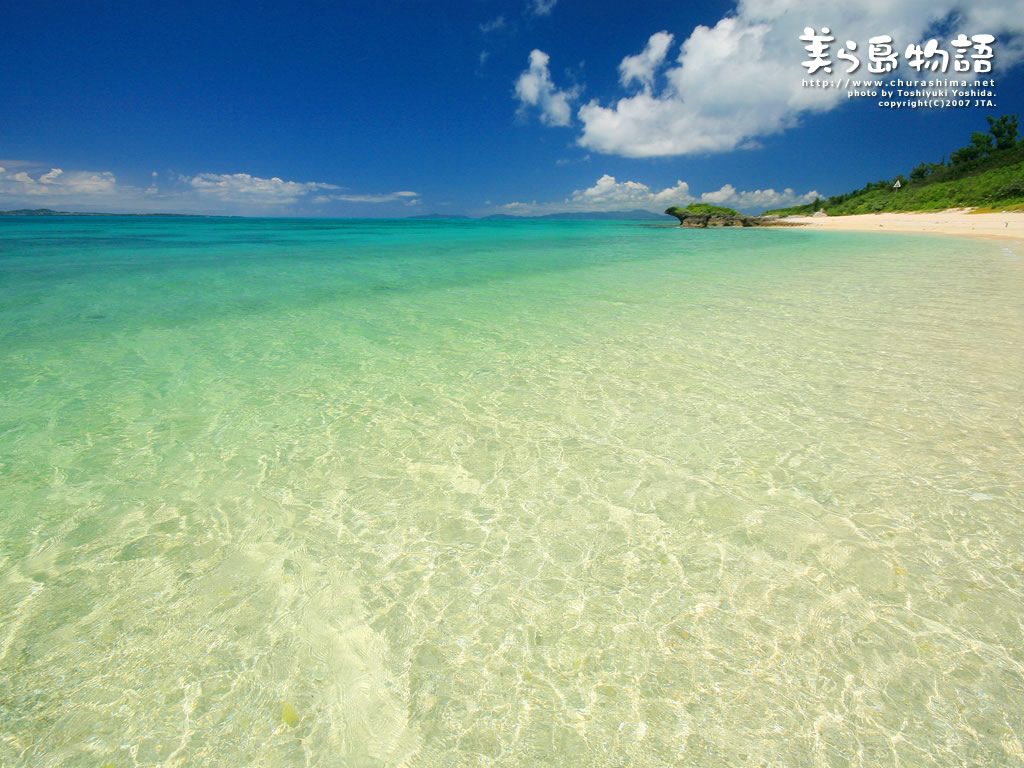 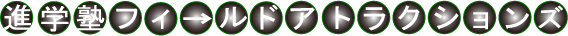 東村山/小平から通えるおススメの学校を一挙紹介!進学校と附属校、どっちがいいの?　附属校でも附属大学に行けない学校もあるの?ダイナミックな大規模校?面倒見の良い小規模校？設備がすごいのはどこ?大学進学時実績が良くて入りやすい学校ってある？1つ1つの学校が特別・特殊と思えるような個性派の学校をどう評価し、選ぶか？そんな志望校選択のコツとノウハウを伝授いたします。公立一貫校の特色などもお話しいたします！ママ友いっぱい引き連れて久米川・国分寺名物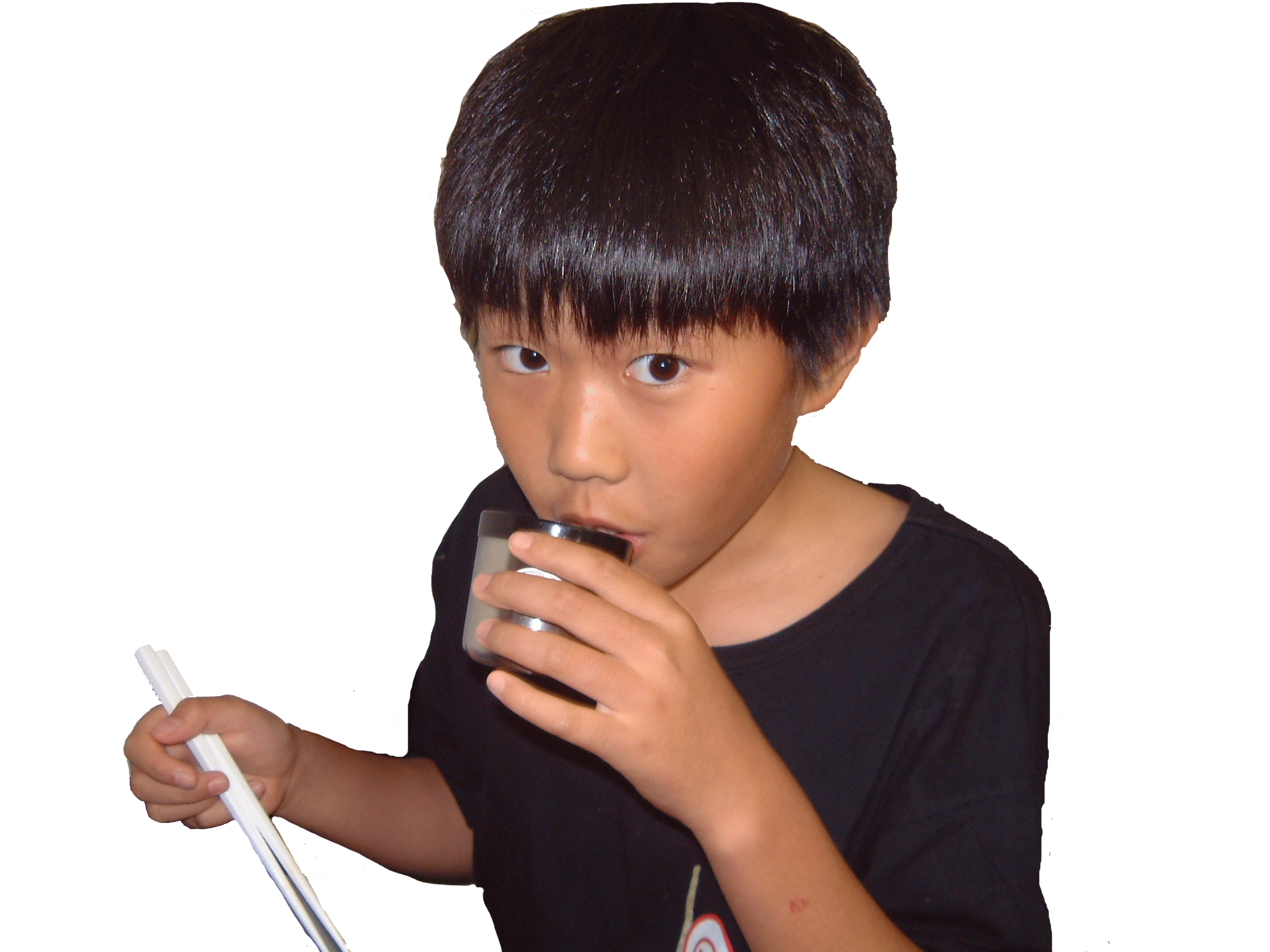 「志望校選択講座」へみんなで絶対ＧＯ！